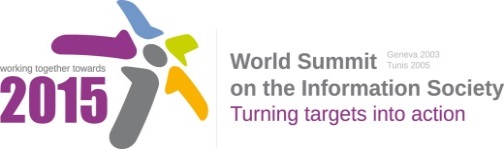 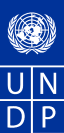 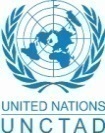 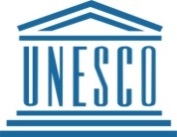 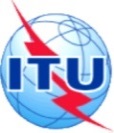 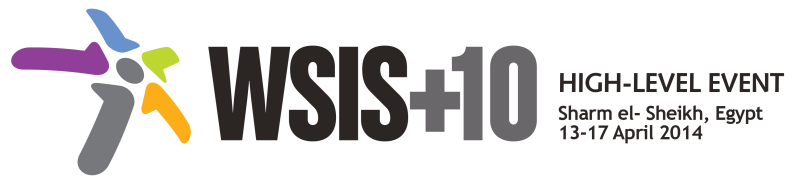 Document Number : WSIS+10/3/6Submission by: Czech Republic, GovernmentPlease note that this is a submission for the Third Physical meeting of the WSIS +10 MPP to be held on the 17th and 18th of February.Draft WSIS+10 Vision for WSIS Beyond 2015C4 Capacity Building1.	VisionEveryone should have the necessary skills to benefit fully from the information society in order to bridge the digital divide. Therefore, capacity building, digital literacy and competences are essential. Appropriate specialized training programmes in telecommunications/ICT, development of professional standards, lifelong learning initiatives and more affordable ICTs will empower all layers of society towards improving the quality of their lives. It will also assist people who are outside the formal education processes and will help them to acquire new skills as well as improve on existing ones2.	PillarsContent development and specialized trainingWhile innovations in ICTs offer new tools, many people have yet to acquire the knowledge and skills to fully leverage the benefits these tools provide; therefore it is important to develop a wide and growing range of general and specialized training programmes in all aspects of telecommunications/ICT.As technology keeps changing rapidly xisting knowledge quickly becomes obsolete, hence the need to upgrade this knowledge and package it into content and training materialsb) Development and use of maintenance of e-Education, e-Learning and -Learning for  education and for skills developmentc) E-skilling, digital competence and professional standards     Ensure that development of ICT infrastructure takes place parallel with e-skilling and human capacity buildingeveryone has the necessary digital competence that corresponds to professional standards in the ICT sector, in order to build a digital culture in all layers of societyd) Facilitation and fostering of capacity building activities     Capacity building is an important component in all aspects of human life; therefore it is important to ensure that human and institutional capacity building activitiesremain a priority objective in order to build the Information Society.e) Partnership and collaboration     ICTs are cross cutting in all sectors, and their impact is also cross cutting in all   life; consequently human and institutional capacity building requires partnership and collaboration for achieving desirable result.3.	Targetsrofessional standards in telecommunications/ICTspecialized training programmes in ITU membership priority areas.Promotion of efforts towards development of necessary recommendations and policies for skills development and lifelong learning through .E-skilling, up-skilling and reskilling activities in order for individuals to be up to date in the changing environment.Organization of vents and initiatives for facilitation of public-private partnership in capacity building activities.